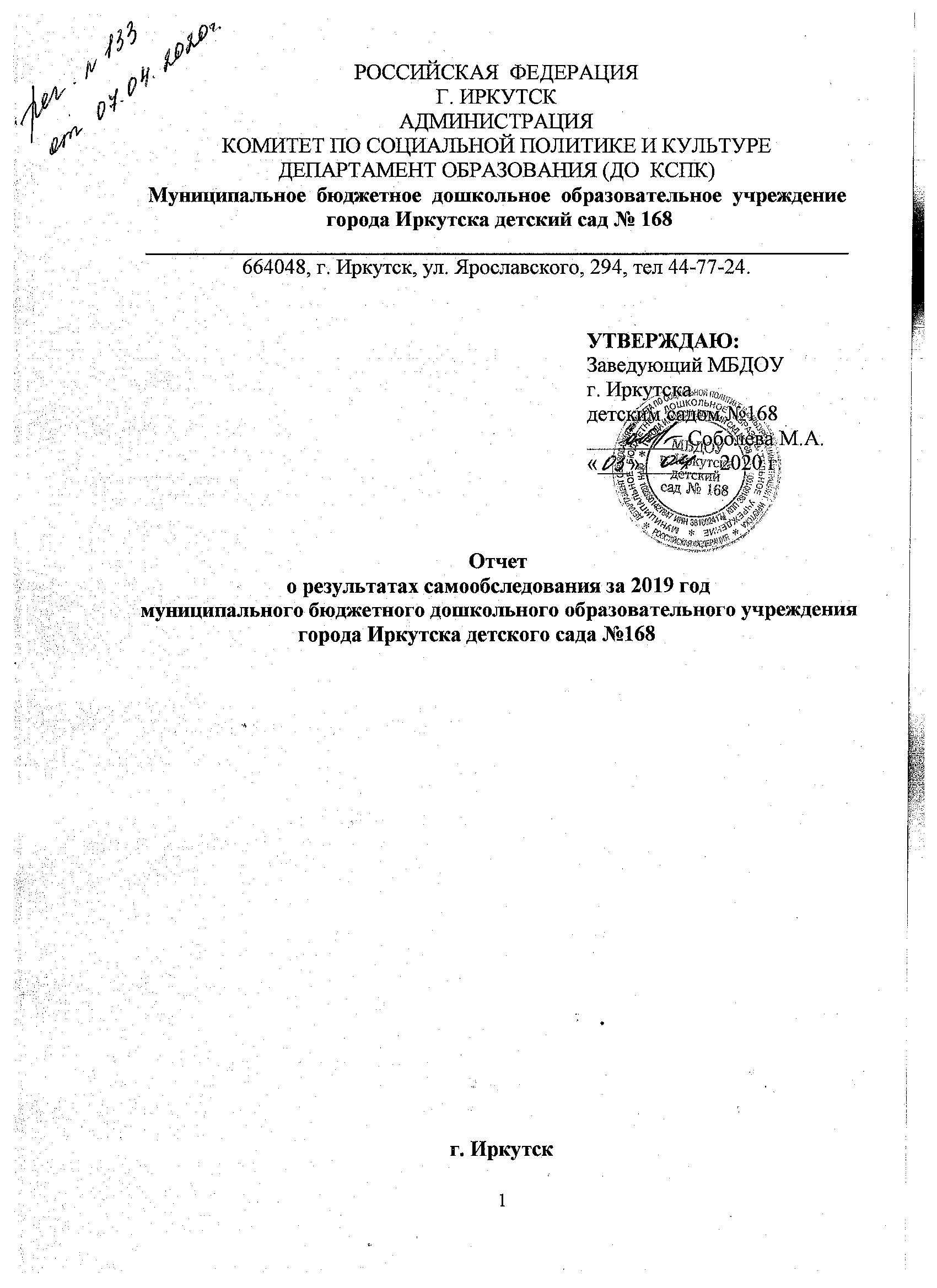 В  своей  деятельности  образовательное  учреждение  руководствуется  следующими нормативно – правовыми документами:   273-ФЗ «Об образовании» от 21.12.2012;  Санитарно-эпидемиологические требования к устройству, содержанию и организации режима работы в дошкольных организациях Санитарно-эпидемиологические правила и нормативы СанПиН 2.4.1.3049-13, с внесением изменений от15.05.2013 №26;  ФГОС  дошкольного  образования  (от  17.10.2013  №  1155,  зарегистрированном  в Минюсте 14.11.2013 №30384);  Приказ  Минобрнауки  России  от  30.08.2013  №1014  «Об  утверждении  Порядка организации  и  осуществления  образовательной  деятельности  по  основным общеобразовательным  программам –  образовательным  программам  дошкольного образования» (зарегистрировано в Минюсте России 26.09.2013 № 30038)  Устав МБДОУ г. Иркутска детского сада № 168 от 16.04.2015г.  Лицензия  на  образовательную  деятельность  серия  38Л01  №  8503  от 30 октября 2015года  выдана  Службой  по  контролю  и  надзору  в  сфере  образования  Иркутской области.Учреждение зарегистрировано в установленном порядке имеет документы, подтверждающие наличие статуса юридического лица и является унитарной некоммерческой организацией, созданной в организационно-правовой форме муниципального дошкольного учреждения.По соответствующему стандарту здание детского сада рассчитано на 14 возрастных групп.Проектная мощность рассчитана на 320 детей, фактическая мощность – 355 детей, средняя посещаемость составила 254 ребёнка.Рядом с детским садом находятся социально значимые объекты: МБДОУ  г. Иркутска  детский сад № 51 «Рябинка», МБДОУ г. Иркутска детский сад № 175,  МОУ СОШ № 40 и № 57, поликлиника № 8, почтовое отделение №48, сеть магазинов, библиотека «Алые паруса». Площадь территории детского сада составляет 1181,5 га. Территория огорожена и озеленена различными породами деревьев, кустарников и многолетних цветов. На территории расположены 14 прогулочных участков и спортивная площадка. Участки оснащены стационарным игровым оборудованием, отделены друг от друга зелеными насаждениями и заборами. На территории имеется хозяйственная зона. В летнее время года разбиваются клумбы и цветники.В ДОУ функционирует 14 возрастных групп. Из них 6 групп компенсирующей направленности: 1 группа для детей с тяжелыми нарушениями речи (разновозрастная), 2 группы для детей с нарушениями интеллекта (разновозрастные), 3 группы для детей с задержкой психического развития (средняя, старшая, подготовительная).Общая площадь всех помещений детского сада составляет 2384 кв.м, в т.ч.: площадь групповых помещений (приемных, спален, игровых, туалетных и буфетных комнат) – 1598 кв.м. 2. Оценка образовательной деятельности, организации образовательного процессаПрием  детей  в  учреждение  осуществляется  в  соответствии  с  нормативными документами:  Приказом  Министерства  образования  и  науки  Российской  Федерации  от 08.04.2014 г. № 293 «Об утверждении Порядка приёма на обучение по образовательным программам дошкольного образования». Образовательный  процесс  осуществляется  на  русском  языке,  в  соответствии  с режимом пребывания для каждой возрастной группы.Дошкольное  учреждение функционирует  в  режиме 5-ти дневной  рабочей  недели, 12 часов в день.Общее количество групп -14, воспитанников в них– 355.Структура и количество групп возрастам2.1. Реализуемые программы.Содержание  образовательной  деятельности  в  ДОУ  определяется  Основной образовательной  программой,  разработанной  с  учетом  примерной  основной образовательной программы дошкольного образования (одобрена решением федерального учебно-методического  объединения  по  общему  образованию,  протокол  от  20.05.2015г., принята на заседании педагогического совета (протокол №1 от 11.09.2018г.), используется учебно-методический  комплект комплексной  образовательной  программы  дошкольного образования «Детство»,  Т.И. Бабаева, А.Г. Гогоберидзе, О.В. Солнцева и др.В  группах  компенсирующей  направленности  реализуются программы:- Адаптированная  основная  образовательная  программа  для  детей  с  тяжелыми нарушениями речи с 5-ти до 7(8) лет разработанная с учетом Примерной адаптированной основной  образовательной  программой дошкольного  образования  для  детей  с  ТНР.- Адаптированная основная образовательная программа дошкольного образования детей с задержкой психического развития- Адаптированная основная программа дошкольного образования детей с умственной отсталостью (интеллектуальными нарушениями)Для  реализации  части,  формируемой  участниками  образовательных  отношений, представлены  выбранные  Программы  участниками  образовательных  отношений (педагоги,  родители,  дети),  что учитывает  их  образовательные  потребности,  интересы  и мотивы:3. Оценка системы управления учрежденияУправление МБДОУ г. Иркутска детского сада № 168  – осуществляется в  соответствии с  Федеральным  Законом  №  273-ФЗ  «Об  образовании  в  Российской Федерации»,  Приказом  Минобрнауки  России  от  30.08.2013  №1014  «Об  утверждении Порядка  организации  и  осуществления  образовательной  деятельности  по  основным общеобразовательным  программам  –  образовательным  программам  дошкольного образования» (зарегистрировано в Минюсте России 26.09.2013 № 30038), Уставом ДОУ и другими  нормативно –  правовыми  документами,  регламентирующими  деятельность учреждения.Органами  коллегиального  управления  ДОУ  являются:Педагогический  совет; Общее собрание работников.Система управления в МБДОУ детском саду № 168 состоит из двух структур:1 структура – общественное управление, состоящее из:Совета Педагогов;Родительского комитета ДОУ;Родительского комитета групп.Их деятельность регламентируется Уставом ДОУ и соответствующими положениями.II структура – административное управление, состоящее из двух уровней:I уровень – заведующий ДОУ, управленческая деятельность которого обеспечивает следующие условия для реализации функций управления воспитательно-образовательным процессом в ДОУ:правовые;материальные;социально – психологические;организационные.Объектом управления заведующего является весь коллектив ДОУ.II уровень – заместитель заведующего, заместитель заведующей по АХЧ, медицинская сестра.Объектом управления сотрудников второго уровня является часть коллектива согласно их функциональным обязанностям.Заместитель заведующей осуществляет руководство и внедрение программ, педагогических технологий, проводит мониторинг, организует методическое обеспечение.Заместитель заведующего по АХЧ обеспечивает организацию труда обслуживающего персонала.Медицинская сестра ДОУ взаимодействует с педагогами, обслуживающим персоналом, проводит санитарно-просветительную работу среди работников ДОУ и родителей.III уровень - управления осуществляется воспитателями ДОУ, специалистами и обслуживающим персоналом.Объектом управления являются дети и родители (законные представители). Все эти функциональные подразделения в структуре детского сада специализированы и нацелены на выполнение определенных видов управленческих действий и могут принимать решения относительно круга специальных вопросов. Существующая система управления работает эффективно, дает устойчивые положительные результаты.Координация деятельности всех педагогов, обслуживающего персонала обеспечивает слаженность, бесперебойность и непрерывность в работе. С этой целью проводятся собрания, педагогические советы, заседания Родительского комитета ДОУ, общие родительские собрания, совещания при заведующем. Систематически осуществляется контроль за деятельностью педагогов в форме наблюдений, проверок всех сторон деятельности, учете и анализе. По результатам контроля проводится корректировка воспитательно-образовательного процесса.Деятельность ДОУ строится на диагностической основе педагогов, анкетирования родителей, социального опроса родителей. При организации образовательно-воспитательного процесса используются календарно-тематические планы, циклограммы и позволяющие повысить эффективность труда, улучшить качество работы, сэкономить и правильно распределить рабочее время. Строго соблюдается сетка непосредственно образовательной деятельности, обеспечивающая баланс между занятиями, свободной деятельностью ребенка. Результативность воспитательно-образовательной программы отслеживается заместителем заведующей, медицинской сестрой, воспитателями и заведующим ДОУ. Результаты обсуждаются на педагогических советах, родительских собраниях.В ДОУ соблюдается исполнительская и финансовая дисциплина. Выполнение правил по охране труда и безопасности жизнедеятельности детей и сотрудников находятся под контролем администрации.Вывод: МБДОУ г. Иркутска детский сад №168 функционирует  в соответствии с нормативными документами в сфере образования Российской Федерации, в учреждении создана структура управления в соответствии с целями и содержанием работы. Все структурные подразделения в течение года функционировали на удовлетворительном уровне. Структура и механизм управления ДОУ определяло его стабильное функционирование. Управление МБДОУ детский сад № 168 строится на принципах единоначалия и коллегиальности. Структура и механизм управления обеспечивал стабильное функционирование учреждения, взаимосвязь всех структурных подразделений, а также вовлеченность сотрудников и родителей (законных представителей) воспитанников в образовательный процесс.В 2019 году были проведены плановые проверки Службы по контролю в сфере образования Иркутской области, Управлением Федеральной службы по надзору в сфере защиты прав потребителей и благополучия человека (Управление Роспотребнадзора по Иркутской области)4. Оценка содержания и качества подготовки обучающихся4.1. Обеспечение безопасности обучающихся в период пребывания вобразовательном учрежденииДля  создания  безопасного  образовательного  пространства  здание  учреждения оборудовано  пожарной  сигнализацией  (ВПС)  и  тревожной  кнопкой  (КТС),  пропускной системой с использованием электронно-магнитного ключа. Данные средства безопасности позволяют  своевременно  и  оперативно  вызвать  наряд  охраны  в  случае  чрезвычайной ситуации  (ЧС),  не  допустить  посторонних  лиц  в  помещения  дошкольного  учреждения. Обеспечение условий безопасности в организации выполняется локальными нормативно-правовыми  документами:  приказами,  инструкциями,  положениями.  Видеонаблюдение оборудовано по периметру ДОУ.4.2. Охрана и укрепление здоровьяНа основании договора о совместной деятельности с ОГАУЗ «Иркутская городская клиническая  больница  №8»  осуществляется  оказание  медицинской  помощи несовершеннолетним,  в  том  числе  в  период  обучения,  в  соответствии  с  Порядком оказания  медицинской  помощи. Лицензия  на  медицинскую  деятельность  №  ло-38-01-002039 от 02 марта 2015 года.На уровне дошкольного учреждения проведен профилактический осмотр врачами – специалистами с целью раннего выявления и профилактики заболеваний у детей (педиатр, хирург, окулист, невропатолог, ортопед). Результаты медико – педагогического контроля за  уровнем  физического  развития  и  состоянием  заболеваемости  анализируются  на планерных заседаниях и Педагогическом совете. Система  работы  по  сохранению  и  укреплению  физического  и  психического здоровья воспитанников показывает положительную динамику.Данные распределения детей по группам здоровья:Положительным моментом являются результаты мониторинга состояния здоровья детей, в таблице приведены сравнительные данные по заболеваемости ОРВИ за 3 года.Средний показатель пропущенных дней при посещении ДОО по болезни на одного ребенка составил – 4 дня.Условия питания.Услуги  общественного  питания  для  воспитанников  дошкольного  учреждения предоставляет МУП  «Комбинат  питания»  г.  Иркутска.  Для  детей  с  12-ти  часовым пребыванием организовано 5-ти разовое питание (на основе цикличного меню).Программой  предусмотрены  расширенные  цель  и  задачи  по  развитию  детей  на уровне дошкольного учреждения. Цель: создание условий для физического развития и эмоционального благополучия детей,  открывающих  возможности  для  его  личностного  развития,  развития  инициативы творческого  потенциала  в  различных  видах  деятельности,  на  основе  сотрудничества дошкольного учреждения и семьи.Задачи:- совершенствовать условия для развития равных возможностей для полноценного формирования успешной личности ребенка дошкольного возраста;-  способствовать  развитию  физических,  интеллектуальных,  нравственных, эстетических и личностных качеств, формированию предпосылок учебной деятельности, сохранения  и  укрепления  здоровья  детей,  становления  основ  российской  гражданской идентичности;-  обеспечить  психолого-педагогическую  поддержку  семье  и  повышение компетенции  родителей  (законных  представителей) в  вопросах  развития  и  образования, охраны, укрепления физического здоровья и психоэмоционального благополучия детей; преемственности уровней образования (единая философия образования).Для  сохранения  и  укрепления  здоровья воспитанников  в  ДОУ  отработана  система физкультурно-оздоровительных  мероприятий  по  закаливанию,  профилактики  ОРЗ, которые  помогают  в  укреплении  иммунитета  детей  и  тем  самым  способствовать снижению заболевания: Разработан и реализованы мероприятия из плана  физкультурно-оздоровительных мероприятий с детьми на 2019 год.•  соблюдение температурного режима согласно нормам СанПин; •  правильная организация прогулок и их длительность; •  соблюдение  ношения  сезонной  одежды  (индивидуальная  работа  с родителями); •  облегченная одежда в дошкольном учреждении; •  утренняя  гимнастика  (в  летний  период  на  свежем  воздухе)  и гимнастика после сна; •  в летний период - ходьба босиком и водные процедуры.Оснащение для сохранения и укрепления здоровья воспитанников:- физкультурный  зал (оборудован  разнообразным современным  оборудованием, которое обеспечивает развитие физической активности);- кабинет педагога-психолога (оснащен современным оборудованием для  поддержания,  коррекции  психоэмоционального  здоровья, эмоционально-волевой сферы дошкольников);-  спортивная  площадка  (оборудована  современными  спортивными  снарядами  для развития: - меткости: разноцветная мишень (метание в вертикальную цель);- сохранения равновесия - дорожка «Удав»;- навыков  лазания -  лаз «Норка»,  лесенка – дуга  «Лиана»,   многофункциональный спортивно – игровой комплекс;В  учреждении  сложилась  система  сопровождения  психофизического  развития детей на основе деловой интеграции  педагогов,  медицинского  работника,  родителей. Содержанием  взаимодействия  является  анализ  адаптационных  листов,  выработка комплексных планов физического и психического развития, коррекция развития ребёнка. Анализ адаптационного периода вновь прибывших детей 2-х младших групп (3-4 года). Проведена психологическая диагностика 60 детей, через заполнение воспитателем адаптационного  листа  на  каждого  ребенка,  наблюдение  за  детьми,  беседы  с воспитателями и родителями показал:- легкая степень адаптации - 42 чел. (70%);- средняя степень адаптации - 17 чел.(28%);- затяжная адаптация – 1(2%).Большое  внимание  уделяется  методическому  обеспечению  педагогического процесса  по  физическому  развитию,  охраны  и  сохранения  психофизического здоровья всех участников образовательного процесса:- систематизированы картотеки подвижных игр, пальчиковых игр, физкультурных минуток, психо-коррекционных и развивающих упражнений;- подобраны игры, облегчающие процесс адаптации; -  работа  центра  настроения  в  группах  для  поддержания  психоэмоционального благополучия детей;- разработана  серия  конспектов  педагогических  мероприятий,  тренингов  «Уроки здоровья»;-  подготовлены  пакеты  методических  рекомендаций  для  родителей  по физкультурно – оздоровительной работе и по адаптации детей к детскому саду.Педагоги –  психологи  в  течение  года  осуществляла  систематическую  работу  по сохранению  психоэмоционального  здоровья  всех  участников  образовательных отношений. В  течение  года  педагоги-психологи  оказал  индивидуальное  консультирование 60 родителям, часто интересующие вопросы стали: «Кризис 3-х лет», «Адаптация ребенка к дошкольному учреждению», «Тревожный ребенок», «Почему ребенок кусается», «Логоневроз»,  «Готовность  к  школе»,  «Проявление  агрессии», «Детские страхи».  Для  педагогов дошкольного  учреждения активно  реализовывалась  форма  работы  «Психологическая гостиная», через различные тренинги, практикумы в рамках реализации годового плана.Сложилась система информационно-просветительской работы по направлениям: - совместная  двигательная  деятельность  родителей  и  детей:  инструктором  по физической  культуре  проведены  совместные  спортивные  мероприятия  в  каждой возрастной группе воспитанников: «Малые олимпийские игры», квест – игры «Аты – баты, шли солдаты!», «А ну-ка, мамочки!», организован спортивный праздник «Самые красивые и самые спортивные». - информация на официальном сайте ДОУ: инструктором по физической культуре и педагогом-психологом  пополняется  и  обновляется  информация  по  сохранению  и поддержанию физического и психоэмоционального здоровья воспитанников. - организация  пропаганды  ЗОЖ: организация  совместной творческой  деятельности семей  воспитанников  и  ДОУ  по  пропаганде  здорового  образа  жизни  «Моя   мама спортсменка», «Семейный активный отдых», «Генеалогическое здоровье семьи», «Мини-стишки про здоровье».Вывод:   созданная  система  работа  по  сохранению  и  поддержанию  здоровья  всех участников образовательного процесса способствует стабильным показателям, снижению заболеваемости, активному  участию родителей в совместных спортивных мероприятиях. Положительным  моментом  является,  что  родители  активно  принимают  участие  в мероприятиях  оздоровительной  направленности,  но  из  наблюдений,  бесед  с  детьми инструктора  по  физической  культуре отмечается  снижение  двигательной  активности  в семьях  воспитанников.  Наряду  с  проведенной  работой  педагогами  и  педагогом-психологом отмечается высокий уровень тревожности у родителей и детей. Пути  решения:  запланировать  на  2020  год  мероприятия  с  семьями  о необходимости  и  значимости  организации  активного  образа  жизни  в  семьях воспитанников; по поддержанию благоприятного микроклимата в коллективе. Вместе с тем,  необходимо  продолжать  психолого-педагогическое  просвещение  родителей  по предупреждению  заболеваний,  соблюдению  режима  дня,  правильной  организации питания, созданию психоэмоционального благополучия детей и приобщению к здоровому образу жизни, как в дошкольном учреждении, так и в семье через организацию различных форм просвещения.4.3. Индивидуальная работа с воспитанникамиПри реализации Программы может проводиться оценка индивидуального развития детей (п.3.2.3 ФГОС ДО). Оценка индивидуального развития детей представлена в Стандарте в двух формах диагностики: -  педагогической:  для  индивидуализации  образования-  поддержки  ребенка, построения  его  образовательной  траектории  или  профессиональной  коррекции особенностей  его  развития;  оптимизации  работы  с  группой  детей;  оценка индивидуального  развития  детей заключается  в  анализе  освоения  воспитанниками содержания  образовательных  областей:  социально-коммуникативное,  познавательное, речевое, художественно-эстетическое, физическое развитие.-  психологической:  для  решения  задач  психологического  сопровождения; проведения квалифицированной коррекции развития детей.Для выстраивания индивидуальной работы с ребенком в дошкольном учреждении осуществляется педагогическая диагностика с учетом комплексной программы «Детство». Где  педагогом  отражается  уровень  сформированности компетенций  ребенка  по пяти образовательным  областям  и  намечен  план  индивидуальной  работы  по  результатам педагогической  диагностики.  Индивидуальная  работа  отражается  в  планировании совместной образовательной деятельности взрослого и детей.Воспитанники  имеют  возможность  получения  индивидуальной  психолого–педагогической  помощи  педагогом-психологом   на  коррекционно-развивающих  занятиях  по запросам  педагогов,   родителей  и  наблюдения  педагога-психолога.  Родители  при  повторных консультациях  отмечают  положительную  динамику  после  индивидуальной  психолого-педагогической помощи.4.4. Условия  для организации обучения и воспитания обучающихся с ОВЗ и детей-инвалидовДля  осуществления  коррекционной  работы  с  детьми  в  ДОУ  предусмотрено функционирование  групп компенсирующей  направленности,  создана безбарьерная среда для воспитанников с ограниченными возможностями здоровья:Прием  детей  в  группу  компенсирующей  направленности  для детей на обучение по Адаптированным образовательным программам осуществляется с  учетом  заключения  ПМПК  (протоколы  (заключения)  ПМПК),  личного  заявления родителей с  согласием  на  обучение  по  АОП,  все документы  хранятся  в  личных  делах воспитанников.ДОУ посещают дети с заключением медико – психолого – педагогической комиссии: умственная отсталость легкая, умственная отсталость умеренная, задержка психического развития, общее недоразвитие речи. В последнее время в группы компенсирующей направленности все чаще комплектуются дети с осложненным диагнозом (легкая умственная отсталость или ЗПР, сочетающаяся с нарушениями опорно-двигательного аппарата (ДЦП), легкая умственная отсталость (ЗПР, ТНР), сочетающаяся с моторно-сенсорной алалией, нарушениям слуха, эпилепсией, нарушением зрения, РДА, а также синдром Дауна, сопровождающийся легкой или умеренной умственной отсталостью). Контингент детей достаточно сложный, что требует разнообразия методов, приемов и средств коррекционно-развивающей работы. Динамика развития воспитанников также разнообразна и тесно связана со структурой дефекта дошкольников. Работа коллектива направлена на создание условий для социализации этих детей в среде сверстников. Специалистами разработаны индивидуальные образовательные маршруты детей с ОВЗ, позволяющие осуществлять целенаправленную работу всеми службами детского сада, функционирует психолого-медико-педагогический консилиум ДОУ. В  дошкольном  учреждении  налажена  работа  по  реализации  ИПРА  детей-инвалидов. В соответствии с индивидуальной программой  реабилитации ребенка-инвалида составляется план работы и осуществляется психолого-педагогическое сопровождение ребенка-инвалида с ОВЗ, с учетом рекомендаций ИПРА ребенка-инвалида Коррекционная помощь этим детям оказывается в группах компенсирующей направленности учителями – дефектологами, педагогом-психологом, логопедическая помощь оказывалась в группе компенсирующей направленности для детей с тяжелыми нарушениями речи учителем – логопедом, педагогом-психологом. С  целью  обеспечения родителей  (законных  представителей)  детей  с  ОВЗ информацией  по  вопросам  получения  образования,  реабилитации  инвалидов  в  ДОУ разрабатывается  план  сотрудничества  с  семьей  воспитывающих  ребенка-инвалида, определяются направления работы по психолого- педагогическому сопровождению семьи. На официальном сайте ДОУ размещены нормативные документы (приказ от 13 июня 2017 г.  N 486н  «Об утверждении порядка разработки и реализации индивидуальной программы реабилитации выдаваемых федеральными государственными учреждениями медико-социальной экспертизы, и их форм», приказ 15 октября 2015 г. N 723н  «Об утверждении формы и порядка предоставления органами исполнительной власти субъектов Российской федерации, органами самоуправления и организациями и организациями независимо от их организационно-правовых форм информации об исполнении возложенных на них индивидуальной программой реабилитации или абилитации ребенка -инвалида мероприятий в федеральные государственные учреждения медико социальной экспертизы».)  и  консультации  для родителей, воспитывающих детей с ОВЗ.Ведется рекомендованная документация:-  журнал  регистрации  выписок  из  ИПРА  ребенка-инвалида,  который  позволяет отслеживать исполнение мероприятий ИПРА ребенка-инвалида; - журнал  регистрации  выдачи  выписок  ИПРА, в  котором  фиксируется  запись  о  выдаче выписок из ИПРА ребенка-инвалида родителям (законным представителям). Родители  (законные  представители)  в  обязательном  порядке  ставят  свою  подпись  о получении документа (указывает согласие с его содержанием)На 31.03.2019г детей-инвалидов в дошкольном учреждении - 25Большинство детей осваивают программу на достаточном уровне.  Эти дети достаточно успешно адаптируются и обучаются в общеобразовательных и специальных (коррекционных) школах города Иркутска. Современные условия диктуют необходимость постоянного повышения уровня качества образования в МБДОУ. В связи с этими требованиями МБДОУ осуществляет работу, ориентированную на удовлетворение разнообразных образовательных потребностей, как детей, так и родителей, обеспечивающее достаточно хороший уровень подготовки детей к обучению в школе. 4.5 Система работы дошкольного учрежденияпо развитию творческих способностей воспитанниковДля  развития  творческих  способностей  воспитанников  осуществляетсяпривлечение к участию в конкурсах, выставках различного уровня.  На  уровне  дошкольного  учреждения были организованы  выставки  совместного творчества родителей и детей в соответствии годового плана.Воспитанники приняли участие в творческих конкурсах различного уровня, были награждены дипломами и грамотами.Участие  воспитанников МДОУ в конкурсах:4.6 Взаимодействие с социальными партнёрами.Реализуя образовательную программу дошкольного образования ДОУ использовало ресурсы социальных партнеров, необходимые для развития видов детской деятельности, предусмотренных ФГОС ДО.Использование      ресурсов      социальных      партнеров       осуществлялось на договорной основе. В реализации ООП был задействован кадровый состав других организаций, участвующих в сетевом взаимодействии с ДОУ.Вывод: Дошкольное учреждение осуществляло работу с социумом для более открытого взаимодействия в вопросах воспитания, образования и здоровья детей. Права и обязанности регулировались договором. Совместно со школой были разработаны планы работы, предусматривающий контакт воспитателей и специалистов школы, воспитанников дошкольного учреждения и учеников первого класса и родителей:- отслеживалась адаптация выпускников детского сада;- посещались детьми мероприятия различной направленности;- взаимодействовали со школьными специалистами (педагогом-психологом, логопедом).Были проведены следующие совместные мероприятия: «Экскурсия в школу» в рамках мероприятия «День речи», посещение учителями родительского собрания в ДОУ «Будущий первоклассник», «День открытых дверей», праздник спорта «Самые спортивные и самые красивые», консультации школьного педагога-психолога, выставка творческих работ воспитанников в библиотеке «Вот он какой, наш Байкал! », экскурсия  для воспитанников старших групп «Страна Читалия приглашает!», литературный  час по произведениям С.Нурдквиста  для детей подготовительных групп «В гостях у Петсона и Финдуса», кукольный спектакль для  дошкольников «Уважайте Светофор!»Использование следующих цифровых образовательных ресурсов:- Министерство образования и науки Российской Федерации http://www/mon.gov.ru;-     Департамент  образования Иркутской области http://edu.irkutsk.ru/-     МКУ ИМЦРО irk_imcro@bk.ru4.7 Работа с родителямиДетский сад, школа и семья должны стремиться к созданию единого пространства развития ребенка. Признание приоритета семейного воспитания требует иных взаимоотношений семьи и образовательного учреждения, а именно – сотрудничества, взаимодействия и доверительности. С родителями в течение учебного года было организовано и проведено много различных мероприятий: родительские собрания, педагогические беседы, тематические консультации, выставки детских работ, мастер-классы, спортивные состязания, папки-передвижки, информационные стенды, посещение открытых мероприятий; так и нетрадиционные: социологические срезы, опросы, анкетирование, семинары-практикумы, видео-семинары, презентации, круглый стол, выпуск газет, День открытых дверей, заседание клуба «Родительский университет» для родителей, единые консультативные дни, деловая игра с применением современных интерактивных технологий, суть которых - повышение уровня родительской компетентности.На сегодняшний день родители выступают не только в роли заказчика, но и имеют возможность объективно оценить уровень работы ДОУ. По результатам анкетирования степень удовлетворенности предоставляемых услуг дошкольным учреждением родителям составляет 94,4%.Налажен информационный обмен с родительской общественностью через сайт детского сада (https://rused.ru/irk-mdou168/) и электронную почту. В работе с родителями мы перешли от педагогического общения к активному их включению в образовательный процесс через различные формы взаимодействия:1) В детском саду создан и успешно функционирует Родительский комитет из числа родителей. 2) На базе детского сада работает Клуб «Родительский университет» План работы клуба «Родительский университет»на 2019 – 2020 учебный год5. Оценка организации учебного процесса Образовательная  деятельность  реализуется  в  течение  всего  времени  пребывания воспитанников  в  дошкольном  учреждении.  На  каждую  возрастную  группу  составлен режим  дня,  который отражает  специфику  организации  образовательного  процесса  в  ДОУ, учитывает психолого-возрастные особенности детей, требованиями СанПиНа; Образовательный процесс в ходе реализации Программы осуществляется на основе комплексной  модели –  учет комплексно-тематической,  предметно-средовой  модели (реализация тематических недель в ходе педагогических мероприятий и отображение их в Центрах  развития). Групповое  пространство  групп  разделено  на  зоны:  активная, спокойная,  рабочая.  Образовательная  среда  дошкольного  учреждения  выстроена  в соответствии с рядом факторов: - с учетом типа и вида ДОУ (группы компенсирующей направленности для детей с ТНР, ЗПР, НИ); - требованиями СанПиНа; - Основной образовательной программой ДОУ, учет комплексной программы «Детство». В  соответствии  с  требованиями  ФГОС  ДО  к  условиям  реализации  Основной образовательной  программы  дошкольного  учреждения  в  каждой  возрастной  группе созданы условия для самостоятельного, активного и целенаправленного действия детей во всех видах деятельности, которые содержат разнообразные материалы для развивающих игр и  занятий  и  распределены  по центрам  предусмотренных  ООП  ДОУ  и  с  учетом комплексной программы «Детство»: - Центр  творчества  (активизация  творчества  (режиссерские  и  театрализованные, музыкальные игры, художественно-речевая и изобразительная деятельность);- Игровой центр (самостоятельная сюжетно-ролевая игра);- Центр книги (литературное развитие)- Речевой центр (речевое развитие, подготовка к обучению грамоте,    (развивающие  и логические игры, речевые, с буквами, звуками и  слогами);- Спортивный центр (двигательная деятельность и организация ЗСД);- Центр конструирования -Математический центр- Центр природы (познавательно-исследовательская  деятельность, опыты и эксперименты);- Центр уединенияВ  основе  традиционных  мероприятий  лежит  комплексно-тематическое планирование. Организация образовательной деятельности в форме праздников и событий обеспечивает  поддержку  взрослыми  положительного  и  доброжелательного  отношения детей друг к другу, взаимодействию детей и взрослых в разных видах деятельности. В ДОУ определен перечень событий, праздников и мероприятий на учебный год. В данный  перечень  могут  вноситься  изменения  по  запросу  участников  образовательных отношений,  т.е.  некоторые  мероприятия  могут  быть  заменены  на  другие,  вызвавшие наибольший интерес у участников образовательных отношений, что является показателем проявления творческой активности и инициативы.Вывод: во всех группах созданы развивающие центры с учетом УМК «Детство» в 2019  году  педагоги  уделили  особое  внимание  организации,  обновлению  развивающих центров:  в  Центре  творчества  оформлены  стены  детского  творчества,  отмечается значительное пополнение разнообразным материалом, оборудованием для продуктивной деятельности,  детские работы художественного творчества используются в оформлении групповых  помещений;  в Литературном  центре уделили  внимание  на  наполняемость разнообразной литературой  по  жанрам,  обновлено  и  дополнено  материалом  по  развитию речи;  выявлено  частичное  соответствие  принципу организации  РППС  «Трансформируемость  среды»,  но существует недостаточное  оснащение  ширмами, мебель  не  мобильная, не везде оборудованы  Центры  уединения;   Необходимо  обратить  внимание  на содержание  и  наполняемость материалами в центре содействия принятию многообразия (поликультурное воспитание), на расположение и оснащение Центра конструирования. Пути решения: педагогам рекомендовано продумать как отобразить принцип трансформируемости в  пространстве  групп; пересмотреть  и  пополнить  содержание  центров поликультурного воспитания, с учетом требований шкал ECERS-R подшкалы «Виды детской активности» показатель  «Содействие принятия многообразия» при активном вовлечении родителей и детей  старшего  дошкольного  возраста  при  изготовлении  дидактического  и  игрового оборудования; Центр конструирования , наполнять разными видами конструктора по мере возможного. Продолжать оказывать психолого-педагогическое просвещение родителей по вопросам  необходимости  оформления  центров  с  учетом  регионального  компонента  и пополнения  Центра  конструирования необходимым  оборудованием  через  организацию различных  мероприятий  практического  характера.  В  годовом  плане  на  2020  год запланировать  методические  мероприятия  с  педагогами  по  повышению профессионального  уровня  в  вопросах  организации  среды  по  данным направлениям,  совместные мероприятия с родителями и детьми.6. Оценка востребованности выпускниковВоспитанники подготовительных   к школе   групп    освоили    Основную образовательную программу дошкольного образования и Адаптированные образовательные программы дошкольного образования в полном объеме, все дети начали обучение в СОШ или коррекционных школах города в соответствии с рекомендованным образовательным маршрутом.Психологическая готовность воспитанников к школе.	В 2019 году в ДОУ было      98    выпускника,  исходя из этого, был выявлен уровень адаптации детей нашего учреждения.	Для  оценки  уровня  сформированности  предпосылок  к  учебной  деятельности педагогом-психологом  используется  программа  Н. Семаго, М. Семаго  «Психолого-педагогическая оценка  готовности  детей к  началу    обучения в школе»,  тест «Определение школьной зрелости и готовности к школе» Керна – Ирасика, «Домик».  Психолого-педагогическая диагностика осуществляется два раза в год: октябрь, май, с учетом согласия родителей на проведение  психолого-педагогической  диагностики  на  30.03.2020 года продиагностировано – 98 детей подготовительных к школе групп. Педагогом-психологом проведено  обследование  воспитанников  подготовительных  к  школе  групп  с  целью выявления  динамики  психолого-педагогической  готовности  детей  к  началу  школьного обучения.Общие показатели по тесту Керна-Ирасека описывают 84% будущих первоклассников как среднезрелых для начала регулярного обучения в школе и 16% ребят – недостаточно школьнозрелые.Рис.1 Общие показатели готовности к началу регулярного обучения в школе воспитанников групп №4, №5 и №9 по комплексу Н.Семаго и М.Семаго на начала и конец учебного года.Условные обозначения:          - показатели в начале учебного года          - показатели в конце учебного года при ретестировании.Вывод: У детей, имеющие показатели готовности к началу регулярного обучения в школе, можно прогнозировать достаточную адаптацию к школе и образовательному процессу в целом. У  условно готовых к обучению в школе детей могут возникнуть трудности при начале регулярного обучения, проблемы при адаптации в первом классе. При грамотно организованном педагогическом воздействии процессы адаптации у таких ребят могут пройти более успешно, но может и потребоваться дополнительная помощь специалистов (например, школьный психолог). Дети, имеющие условную неготовность к регулярному обучению к школе, в большей степени нуждаются в дополнительной помощи специалистов (логопед, психолог, педагог) с целью выявления компенсаторных возможностей и путей помощи для более успешного вхождения в школьную жизнь.7. Оценка кадрового обеспеченияСогласно штатного  расписания  ДОУ укомплектованность педагогическими кадрами – 100 %.Сведения по ДОУ на 30.03.2020 годВсего педагогов: 42                    Педагогический стаж:Дополнительная информация.Обучается заочно в педагогическом колледже 3  педагога.Количество педагогов, прошедших курсы повышения квалификации в 2019-2020 уч/год 28 человека.Курсы повышения квалификации 2018-2019 уч. годДругие формы повышения квалификации (семинары, вебинары)Обобщение и распространение педагогического опыта педагогами на научно-практических конференциях, семинарах, методических объединенияхУчастие педагогов МДОУ в профессиональных конкурсах.Прошли процедуру аттестации в 2019-2020 учебном году Бояркина И.Л.- инструктор по ФИЗо – 1 КК;Нелиповец Е.А.., воспитатель -  1КК; Казаринова Г.В., учитель - дефектолог – ВКК;Щербакова О.Н., воспитатель –  1КК Ляпина Г.В., воспитатель –  1КК         В ДОУ ведется работа по развитию профессионально значимых качеств педагога. Работа строится как с начинающими педагогами, так и с педагогами - стажистами. Педагоги посещают методические семинары, научно-практические конференции, курсы повышения квалификации, методические объединения, являются на них активными участниками.Учитель – дефектолог Садовская С.В. является руководителей методического объединения воспитателей групп компенсирующей направленности. Благодаря грамотно построенной работе с педагогами, происходит постоянный рост педагогического мастерства. Педагоги детского сада принимают активное участие в мероприятиях различного уровня.Вывод:Анализ кадрового ресурса позволил определить систему роста кадровой составляющей учреждения:	1. Повышается мотивация педагогов к профессиональному обучению. В 2019 2 педагога получили  и 1 получает среднее профессиональное образование. Обучение на курсах повышения квалификации педагоги проходят по плану. В  2019  году  педагоги  повышали  профессиональный  педагогический уровень через разные формы повышения квалификации:- курсы повышения: 28 педагогов/66%;- другие формы повышения квалификации (семинары, вебинары): 35чел./83%;Принимали активное участие в мероприятиях по:- распространению лучших педагогических практик на различных уровнях: 38 чел. /90%-  в  конкурсах  профессионального  мастерства  и  показали  хорошие  результаты,  став победителями и призерами: 9 человек/21%.В учреждении стабильный коллектив педагогов. Большая часть которого квалифицированные специалисты по должности «воспитатель». Педагоги стабильно повышают уровень профессиональной подготовки, посещают обучающие семинары, научно-практические конференции, курсы, вебинары.Отмечается положительная динамика методической активности педагогов. Педагоги участвуют в профессиональных конкурсах, педагогических мероприятиях разного уровня, обобщают свой методический материал, выступают на методических объединениях, профессиональных конференциях.Пути  решения:  планируем  повышать  профессиональную  компетентность педагогов,  способствовать  распространению  профессионального  педагогического  опыта через  вовлечение  в  методические,  досугово-развлекательные  мероприятия  на  уровне дошкольного  учреждения,  выходить  на  уровень  округа  для  участия в  методических объединениях, совместных мероприятиях с педагогами других дошкольных организаций. Планируют подтвердить квалификационную категорию - 3 человека.8. Оценка учебно-методического обеспечения.Анализ  соответствия  оборудования  и  оснащения  методического  кабинета по принципу  необходимости  и  достаточности  для  реализации  ООП  ДО  показал,  что  в методическом  кабинете  достаточно  представлено  научно-методическое  оснащение образовательного процесса дошкольного учреждения по разделам:- нормативно-правовые документы;- программно-методическое обеспечение;- педагогические периодические издания.Обобщен материал, иллюстрирующий лучший педагогический опыт работников. В методическом  кабинете  созданы  условия  для  возможности  организации  совместной деятельности педагогов.Приобретена методическая  литература  и  дидактические пособия:  для реализации пяти  образовательных  областей  с  учетом  УМК  комплексной  программы  «Детство»; в наличии  детские  энциклопедии;  подборка  печатной  продукции  по  региональному компоненту.  В  фонде  методической  литературы  ДОУ  имеются   подписные  издания: «Музыкальный  руководитель»,  «Справочник  старшего  воспитателя»,  «Справочник руководителя дошкольного учреждения», «Дошкольное воспитание». В методическом кабинете имеется подборка детских печатных изданий: журналы в печатном  и  сканированном   варианте:  журнал  на  разные  тематические  недели«Дошколенок», журнал о природе «Свирелька» которые воспитатель имеет возможностьвзять отсканировать или распечатать для использования в группе.Средства  обучения  и  воспитания,  используемые  в  дошкольном  учреждении  для обеспечения  образовательной  деятельности,  рассматриваются как  совокупность  учебно-методических,  материальных,  дидактических  ресурсов,  обеспечивающих  эффективное решение  образовательных  задач.   Средства  обучения  и  воспитания  соответствуют принципу  необходимости  и  достаточности  для  организации  образовательной деятельности.Для достижения полноты и качества использования, научных и практических знаний в образовательной деятельности дошкольного учреждения создана эффективная система информационного обеспечения. Имеющиеся в детском саду компьютеры, принтеры, мультимедийные проекторы, музыкальные центры, являются средствами обучения, средствами коммуникации, необходимыми для совместной деятельности педагогов, родителей и дошкольников.В течение 2018 учебного года продолжалось комплектование учебно – методического обеспечения основной образовательной программы дошкольного образования на бумажных и цифровых носителях. Основная образовательная программа дошкольного образования обеспечена методической литературой и пособиями на – 75%. Имеются методические пособия, программы, наглядные пособия и демонстрационные материалы. На цифровых носителях в учреждении имеются парциальные программы, методические рекомендации, заявленные в Основной образовательной программе дошкольного образования.Вывод: Учебно-методическое обеспечение позволяет на достаточном уровне реализовать основную образовательную программу дошкольного образования. Внедрение в практику информационно-коммуникационных технологий и наличие мультимедийной техники способствует созданию банка материалов на электронных носителях.8. Оценка материально – технической базыВ детском саду создана современная развивающая предметно-пространственная среда, отвечающая интересам и потребностям детей, обеспечивающая их эмоциональное благополучие. Развивающее пространство детского сада в 2019 -2020 учебном году включало следующие компоненты:- пространство физического развития: спортивный зал с современным оборудованием, бассейн, физкультурно-оздоровительные центры в группах;- пространство социально-личностного развития: кабинет педагога-психолога, групповые мини – музеи;- пространство художественно-эстетического развития: музыкальный зал с современной аппаратурой и инструментами;- пространство познавательно-речевого развития: кабинет учителя – логопеда;- пространство коррекционного развития: кабинеты учителей – дефектологов. Материальное оснащение помещений ДОУ	В групповых комнатах в соответствии с ФГОС созданы центры для игровой, продуктивно-творческой, поисково-познавательной, речевой деятельности, самостоятельных игр, двигательной активности, релаксации. В группах создана домашняя обстановка, визуальный психологический комфорт: в оформлении применены природные компоненты, обуславливающие взаимосвязь с окружающим миром (природный уголок, элементы растительного декора, природные выставки). Также в интерьер включены элементы оформления, создающие приятные, позитивные ассоциации у воспитанников (детские работы (рисунки, аппликации, композиции из пластилина); альбом семейных фотографий; атрибуты (обогащающие развивающую среду), которые воспитанники принесли из дома). 	В соответствии с возрастными и гендерными особенностями воспитанников есть уголок, где мальчики могут поиграть с машинками, заняться конструированием. Для девочек актуальны игры с куклами, создание атмосферы дома с помощью различных атрибутов. Предметно-развивающая среда группы меняется в зависимости от возрастных и индивидуальных особенностей детей, образовательной программы.При построении предметно-развивающей среды учитывается, что ребенок не пребывает в среде, а преодолевает, «перерастает» ее, постоянно меняется, а значит, меняется в его восприятии и его окружение.	В группах присущи гибкость, трансформируемость, вариативность: зоны активности мобильны и смены. Есть возможность разнообразного использования составляющих предметной среды; игрушки, с которыми могут играть дети самостоятельно находятся на открытых полках, в непосредственной доступности. Материалы полифункциональные: наличие полифункциональных предметов, в том числе природных материалов, пригодных для использования в разных видах детской деятельности.	Особое внимание уделяется безопасному нахождению детей в ДОУ (группе); возможности безопасно играть и заниматься образовательной деятельностью: вся мебель в группе и в зонах активности крепится к стенам; мебель расположена так, чтобы у детей было достаточно места для активной деятельности  (двигательной, игровой, образовательной); в уголках активности размещены знаки, напоминающие об аккуратном и безопасном обращении с тем или иным предметом; педагоги регулярно проводит инструктаж по технике безопасности (безопасность во время образовательной деятельности (обращение с ножницами, кисточками, карандашами, пластилином); культура и безопасность поведения за столом во время еды; безопасное поведение во время прогулки на площадке). 	Для взаимосвязи с окружающим миром, свободного доступа к объектам природного характера,  организован уголок природы, в котором дети могут наблюдать за растениями - за их ростом и развитием, принимать участие, в элементарном труде ухаживая за ними, проводить опыты и эксперименты с природными и другими материалами.Насыщенность среды групп  соответствует возрастным особенностям детей, имеется разнообразие материалов, оборудования, инвентаря и обеспечивает детям игровую, познавательную, творческую, двигательную активность, в том числе развитие крупной и мелкой моторики.Развивающая среда построена таким образом, чтобы дети имели возможность самостоятельно познакомиться с различными явлениями, животным и растительным миром, деятельностью людей.Во всех группах имеются спортивные центры, которые оснащены нестандартным оборудованием для физического развития детей, в небольшом количестве присутствуют мячи, обручи, кегли, скакалки и т.д. Для проведения диагностики состояния здоровья детей имеется медицинский кабинет, где регулярно проводятся профилактические мероприятия. 	Территория детского сада облагорожена различного рода кустарниками.	Пространственная организация и оборудование групповых прогулочных площадок предусматривает проведение игр разного характера, развлечений, трудовых действий, физических упражнений и отдыха. Участки всех 14 групп оборудованы удобными теневыми навесами, имеются малые формы для организации двигательной активности детей. На игровых площадках расположено различное детское игровое оборудование: имеются постройки для самостоятельной деятельности детей - песочницы, домики, разнообразные деревянные малые формы (пароходы, машины), в наличии сооружения для реализации двигательной активности детей - спортивное оборудование (горки, гимнастические стенки, качели разных конструкций), в зависимости от сезона оборудуются дорожки: летом-по профилактике плоскостопия, зимой для скольжения; для трудовой деятельности имеются  цветочные клумбы.В течение 2019 г. предметно-развивающая среда пополнилась за счёт  субвенции (в 2019 году поступило  1 056.172 08 рублей) Были приобретены:Канцелярия  - 139 043,47 Игрушки - 131293, 49Мягкий инвентарь – 16 000Уличное игровое оборудование – 39000Обучающее оборудование (Интерактивная доска, проектор) – 82 400Вывод: материально-техническая  база  ДОУ  находится  в  удовлетворительном состоянии.  Для  повышения  качества  предоставляемых  услуг  необходимо  провести выявленные  ремонтные  работы, пополнить  группы  и  помещения  ДОУ оборудованием, соответствующим: ФГОС ДО, комплексной оценке качества с учетом шкал ECERS-R.	Следует  отметить  недостаточное  оснащение  образовательного  пространства техническими и цифровыми образовательными ресурсами в группах, что не позволяет в полной  мере  применять  в  работе  с  детьми  современные  образовательные  технологии: просмотр мультимедийных презентаций, виртуальных экскурсии, сопровождение фото и видеоматериалами, использование развивающих игр.10. Оценка функционирования внутренней системы оценки качества образованияОрганизация процедуры внутренней системы оценки качества образования (ВСОКО) является обязательной для каждого образовательного учреждения и является условием реализации статьи 28 ФЗ-273 «Об образовании в Российской Федерации» (Компетенция, права, обязанности и ответственность образовательной организации: п.3/13 «проведение самообследования, обеспечение функционирования внутренней системы оценки качества образования»).Контроль в учреждении осуществлялся в соответствии с положением о внутренней системе оценки качества образования (ВСОКО) от 06.09.2018 г.Образовательное учреждение обеспечивает проведение необходимых оценочных процедур, разработку и внедрение модели системы оценки  качества,  обеспечивает дальнейшее использование полученных результатов. 1. Условия реализации основной образовательной программы дошкольного образования:                                                                                                                                                                                                       1.1.психолого-педагогические;                                                                                                      1.2. кадровые;1.3. развивающая предметно - пространственная среда (далее - РППС);1.4. материально-технические;1.5. финансовые.2. Качество предоставления образовательной услугиВнутренний контроль осуществляется в виде плановых и оперативных проверок и мониторинга. Контроль в виде плановых проверок осуществляется в соответствии с утверждённым годовым планом, графиком контроля на месяц, который доводится до членов педагогического коллектива. Результаты внутреннего контроля оформляются в виде аналитической справки. Итоговый материал содержит констатацию фактов, выводы и, при необходимости, предложения. По итогам контроля в зависимости от его формы, целей и задач, а также с учётом реального положения дел проводятся заседания педагогического совета.Функционирование ВСОКО соответствуют требованиям законодательства Российской Федерации, что позволяет учреждению видеть свои проблемы и строить пути решения. Кадровые условияФинансовые условияВ  плане  ФХД  предусмотрено  финансирование  на  реализацию  ООП  ДО(расходование средств представлено в (п. 10. Оценка материально-технической базы Отчет о самообследовании дошкольного учреждения за 2019год).Психолого-педагогических условий реализациидошкольного образованияРекомендации: Образовательная область «Познавательное развитие»  - уделить  внимание  по  созданию  условий  для  развития  познавательной  активности  в  ходе  математического  развития  (используемые  приемы, методы, средства,  формы  организации  занятий,  смена  видов  деятельности  по математическому  развитию,  использование  раздаточного   материала,  рабочих тетрадей); - активизировать  деятельность  по  экспонированию  фото ребенка в семье через отображение: обязанности членов семьи дома, на работе, увлечения и  в  жизни  ДОУ  (выставки,  альбомы);  уделить  внимание  развитию  творческого фантазирования о жизни человека в настоящем и будущем.Образовательная область «Речевое развитие»-   педагогам  рекомендуется  больше  уделять  внимание  развитию образной стороны речи детей (обучать пользоваться эпитетами, метафорами, сравнениямиобратить внимание на развитие фонематических процессов у детей.Образовательная область «Социально-коммуникативное развитие»    - обратить  внимание  на  пункты «Введение  в  мир  экономических  отношений  (представление  о  деньгах,  бережное отношение  к  потребляемым  ресурсам);    «Организация  познавательно-игровых развлечений,  досугов  по  формированию  основ  безопасного  поведения  самостоятельно  в группах».Образовательная область «Физическое развитие» Рекомендации:  обновить  и  пополнить  спортивные  центры  в  соответствии  с возрастными  особенностями  детей  групп; создать,  дополнить  картотеки  схем  для самостоятельной  двигательной  деятельности  детей;  пополнить  центр  настольными, дидактическими играми по формированию ЗОЖ и по физическому развитию.Образовательная область «Художественно-эстетическое развитие» - активизировать  деятельность  педагогов  по  знакомству  с  видами изобразительного  искусства,  обратить  внимание  на  обогащение,  наличие демонстрационного, наглядного материала, оборудования; продолжать создавать условия для  развития  художественных  способностей  в  разных  видах  изобразительной деятельности  через  использование  традиционных  и  нетрадиционных  техник,  приемов  в соответствии с возрастной группой детей. Отмечается на недостаточном уровне работа по ознакомлению с музеями, педагогам включить мероприятия по ознакомлению с музеями и театрами; более активно привлекать родителей воспитанников к совместному творчеству в  рамках  театрализованной  деятельности;  продолжать  работу  по  пополнению музыкальных центров, а именно – портреты композиторов, фонотеку по прослушиванию классической и народной музыки по программе «Ладушки»Вывод:  анализ  показателей,  которым  следует  уделить более  глубокое  внимание позволит наметить годовые задачи на 2019-2020 год.Качество предоставления образовательной услуги.Показателем  удовлетворенностью  качеством  предоставляемых  образовательных услуг дошкольным учреждением является результаты анкетирования Всего опрошено 251 человекВывод: сложилась положительная динамика по взаимодействию с родителями. Продолжать  осуществлять  просветительскую  работу  с  родителями  по  критериям оценки предоставления образовательных услуг, которые заслуживают не высокий процент удовлетворенностиII. Анализ показателей деятельности МБДОУ г. Иркутска детский сад №168, подлежащей самообследованию. СОДЕРЖАНИЕНаименование образовательной организацииМуниципальное бюджетное дошкольное образовательное учреждение города Иркутска детский сад №168РуководительСоболева  Мария АлександровнаАдрес организации664048, Иркутская область, город Иркутск, ул. Ярославского,  294. Телефон, факс7 (3952)44-77-24.Адрес электронной почтыmdou168irk@yandex.ru  Адрес сайтаhttps://rused.ru/irk-mdou168/Режим работыпятидневная рабочая неделя, выходные дни – суббота, воскресенье. График  работы: с 07:00 до 19:00УчредительДепартамент образования комитета по социальной политике и культуре администрации города Иркутска.Год постройки1991 годЛицензиясерия 38ЛО1 № 0002864  №8503 от 30 октября 2015г.,  бессрочная.Возрастная группаВозраст детей№ группы№ группыНазвание группыОбразовательная направленностьВторая младшая3-4 лет1«Цыплята»«Цыплята»ОбщеобразовательнаяРазновозрастная5-7 лет 2«Матрешки»«Матрешки»ОбщеобразовательнаяСредняя4-5лет3«Гномики»«Гномики»ОбщеобразовательнаяРазновозрастная5-7 (8) лет4«Пчелки»«Пчелки»Компенсирующей направленности для детей с тяжелыми нарушениями речиВторая младшая3-4 лет5«Аленькие цветочки»«Аленькие цветочки»ОбщеобразовательнаяРазновозрастная4-8 лет6«Светлячки»«Светлячки»Компенсирующей направленности для детей с нарушением интеллектаПодготовительная6-7 лет7«Ручеек»«Ручеек»ОбщеобразовательнаяРазновозрастная4-6 лет8«Утята»«Утята»ОбщеобразовательнаяВторая младшая3-4 лет9«Колокольчики»«Колокольчики»ОбщеобразовательнаяСредняя6-7 лет10«Рябинка»«Рябинка»Компенсирующей направленности для детей с ЗПРРазновозрастная3-7 лет11«Солнышко»«Солнышко»Компенсирующей направленности для детей с нарушением интеллектаПодготовительная6-7 лет12«Рыбки»«Рыбки»Компенсирующей направленности для детей с ЗПРСтаршая5-6 лет13«Березка»«Березка»Компенсирующей направленности для детей с ЗПРСтаршая5-6 лет14«Капитошки»«Капитошки»ОбщеобразовательнаяНазвание парциальной программы, авторыНаправленность обученияВозраст воспитанниковПарциальная  программаразвития  речи дошкольников, Ушакова О.Речевое развитие  3-7(8) летПрограмма  по  музыкальному  воспитанию  детей дошкольного возраста «Ладушки», И. Каплунова, И. Новоскольцева;Музыкальное развитие3-7(8) лет «Будь здоров, дошкольник. Программа физического развития детей », Т.Э. Токарева,  Программа «Детство» «Физическое развитие», Т.С. ГрядкинаФизическое развитие3-7(8)2-4Парциальная  образовательная  программа дошкольного  образования  «Байкал – жемчужина Сибири:  педагогические  технологииобразовательной  деятельности  с  детьми»,  ФГБОУ ВО «ИГУ», Иркутск, 2016г.Учет   социокультурной ситуации, региональных особенностей3-7(8) летГодКоличество детейГруппы здоровьяГруппы здоровьяГруппы здоровьяГодКоличество детейIIIIII-IV201732862/18%245/74%44/8%201835560/17%252/76%45/7%201935558/16%255/71%44/13%2016 год2016 год2017 год2017 год2018 год2018 годМуниципальное образованиеДОУМуниципальное образованиеДОУМуниципальное образованиеДОУ15 дней4,3 дня15 дней4 дня15 дней4 дня№Категория детейКол-во групп/детей в нихФормы обученияУсловия1.Дети с тяжелыми нарушениями речи1/21ООД, индивидуальные и подгрупповые занятия с учителем – логопедом, педагогом - психологомГрупповые комнаты, спальни, кабинет учителя – логопеда, участки для прогулок, физкультурный и музыкальный залы, бассейн, кабинет педагога-психолога, медицинский блок.3.Дети с задержкой психического развития3/53 (из них 8 синвалидностью)ООД, индивидуальные и подгрупповые занятия с учителем – дефектологом, педагогом - психологомГрупповые комнаты, спальни, кабинеты учителей – дефектологов, участки для прогулок, физкультурный и музыкальный залы, бассейн, кабинет педагога-психолога, медицинский блок.4.Дети с нарушением интеллекта2/23 (из них 17 имеют инвалидность)ООД, индивидуальные и подгрупповые занятия с учителем – дефектологом, педагогом - психологомГрупповые комнаты, спальни, кабинеты учителей – дефектологов, участки для прогулок, физкультурный и музыкальный залы, бассейн, кабинет педагога-психолога, медицинский блок.ГодКоличество детей с ОВЗКоличество детей с ОВЗКоличество детей с ОВЗКоличество детей с ОВЗКоличество группКол-во детей с тяжелыми нарушениями речиКол-во детей с ЗПРКол-во детей с нарушениями интеллектаКол-во детей-инвалидов20192116+19+1823256Наименование конкурсаОрганизатор, уровень (федеральный, региональный, муниципальный окружной)Кол-во участниковРезультат участия (победитель, лауреат)XIII региональный фестиваль детского творчества «Солнечные лучики» Региональный8ЛауреатыФестиваль детского творчества «Звездочки Иркутска – 2018»Окружной8Лауреаты«Краски солнечного лета»Центр дистанционных мероприятий «БЭБИ-АРТ», Всероссийский5Дипломанты I , II степени«Зазвенела осень листопадом»Центр интеллектуального развития «Пятое измерение»,Всероссийский6Дипломанты I , II степениГородском спортивном празднике по плаванию «В поисках золотого ключика»Городской81 местоВсероссийский творческий конкурс «Осеннее многоцветье»МЦПТиН  «Микс»  при поддержке  Пед.  института ФГБОУ  ВО  «Иркутский государственный университет»,Всероссийский15Дипломанты I , II степениВсероссийский конкурс «Новогодний переполох»МЦПТиН  «Микс»  при поддержке  Пед.  института ФГБОУ  ВО  «Иркутский государственный университет»,Всероссийский15Дипломанты I , II степени  «Милый сердцу уголок»МЦПТиН  «Микс»  при поддержке  Пед.  института ФГБОУ  ВО  «Иркутский государственный университет»,Всероссийский20Дипломанты I , II, III степени  «Мир творчества»МБУ ДО г.Иркутска ДДТ №5, окружной5Призеры«Букет для мамы»Музей истории города Иркутска им. А.М. Сибирякова, городской2Диплом победителя«Старт инноваций»Академия народной энциклопедии Общероссийский инновационный проект «Моя Россия», Всероссийский14Дипломы лауреатов I, II, III  степени«Моя мама – лучшая на свете!»МБУ ДО г.Иркутска ДДТ №5, окружной10Победители, участники«Новогодние елки Иркутска»МБУ ДО г.Иркутска ДДТ №5, окружной12Победители, участники«Правила дорожного движения глазами детей»МБУ ДО г.Иркутска ДДТ №1, городской23Победители, участники«Огонь и вода» МБДОУ д/с №148, Веселые старты на воде среди старших дошкольников8II место«В мире космоса»Центр дистанционных мероприятий «БЭБИ-АРТ», Всероссийский10Дипломанты I , II степени«Звучит мелодия весны»Центр интеллектуального развития «Пятое измерение»,Всероссийский6Дипломанты I , II степени«Солнце к нам весну зовет»Центр дистанционных мероприятий «БЭБИ-АРТ», Всероссийский15Дипломанты I , II степениВсероссийский  творческий  конкурс для дошкольников, школьников, студентови педагогов, посвященного 205-летию со дня рождения М.Ю. Лермонтова  «Герой своего времени»Сетевое   издание   «Педагогическая   олимпиада»(www.pedolymp.ru)6Дипломанты I , II степениСоциальные партнерыЗадачи, решаемые в совместной работеМАОУ СОШ №57 г. Иркутск, МБОУ СОШ №40 г. Иркутскаобеспечение преемственности с начальной школой.повышение уровня готовности дошкольников к обучению в школе.снижение порога тревожности при поступлении в 1-ый класс.совместные  мероприятияЦентральная детская библиотека «Алые паруса»- приобщение детей к культуре чтения художественной литературы- проведение образовательных лекций.Детская поликлиникаснижение числа пропусков детьми по болезни:профилактические осмотры;- противоэпидемические мероприятия;осуществление контроля над физическим       развитием и здоровьем дошкольников; - профилактическая работа с родителями.Дошкольные образовательныеучреждения городарост профессиональной компетенции педагогов          через:участие в работе городских методических объединений;проведение и участие в семинарах – практикумах;взаимопосещения;- проведение спортивных соревнований; 	- конкурсы; - проведение совместных мероприятийВысшие учебные заведения области: ФГБОУ ВО «ИГУ» педагогический институт- обучение в высших учебных заведениях; переподготовка и повышение квалификации сотрудников ДОУ, месяцмероприятияисполнителиСентябрь - Групповые собрания- Составление плана работы клуба;Учителя-дефектологи,Учитель-логопед,Педагог – психолог.Октябрь Младший и средний дошкольный возраст- «Адаптация детей в ДОУ- Консультация: «Ранняя профилактика речевых нарушений у детей».- «Правовая минутка» - Закон РФ об образовании (памятки)- Консультация «Развиваем интеллект»- Полезные телефоны (информация о специалистах, центрах и т.д.)Шмакова А.В. педагог – психологЛушкина С.А.учитель-логопедГрак Н.В.учитель - дефектологучитель – дефектолог Садовская С.В Январь  Старший дошкольный возраст- «Подготовка в школе»(требования, программы  и т.д.)-  «Психологическая готовность к школе»- «Организация логопедической помощи в школе»- «Подготовка к школе в ДОУ».- Тренинг «На пороге школы» - Интеллектуальная готовность к школе.Учителя МБОУ СОШ № 57 и СКШ № 10.Шмакова А.В. педагог – психологЛушкина С.А.учитель-логопедПрокопьева Ю.А.Воспитатель.Шмакова А.В. педагог – психологАпрель «Проведем лето с пользой»- Консультация «Чем занять ребенка летом»- Памятка «Если врача нет рядом».-«Солнце, воздух и вода – наши лучшие друзья», закаливание.- «Игры в дороге»- Интерактивная игра «Скороговорки» Учителя – дефектологиРоманова Ю.В.Воспитатель Бояркина И.ЛИнструктор по физоЛушкина С.А.учитель-логопедПедагогические работники в т.ч.:ВсегоИмеющих специальное профессиональное дошкольное образованиеИмеющих специальное профессиональное дошкольное образованиеНе имеющих специального профессиональное дошкольного образованияЧисленность педагоговЧисленность педагоговКоличество вакансийПедагогические работники в т.ч.:ВсегоВысшееСреднееНе имеющих специального профессиональное дошкольного образованияПо штатуПо фактуКоличество вакансийВоспитатели28820-27,7625-Педагоги-психологи22--11-Учителя логопеды1   1--11-Музыкальные руководители3-2-3,52-Инструктор по физической культуре211-22-Учителя-дефектологи55--55-Инструктор по физической культуре (бассейн)1-1-1,51-Итого:421918-41,7637-Возрастной ценз педагоговДо 5 летсвыше 20Количество педагогов912ОрганизацияКоличество человекТема, количество часовГАУ ДПО ИРО3 «Организация процесса речевого развития детей дошкольного возраста в соответствии с требованиями ФГОС дошкольного образования», 24 часаГАУ ДПО ИРО4«Информационная безопасность детей как ресурс позитивной социализации», 72 часа		ФГДОУ ВО «ИГУ» ИДО13«Использование технологий арт-терапии при работе с детьми особыми образовательными потребностями», 72 часаООО «Современные технологии безопасности»8«Организация работы с обучающимися с ограниченными возможностями здоровья   «Организация работы с обучающимися с ограниченными возможностями здоровья (ОВЗ) в соответствии с ФГОС, 72 часа   ОрганизацияКоличество человекТема, количество часовИРОВОО  «Воспитатели России»,  АНО  ДПО «Байкальский  гуманитарный институт  практической психологии5Семинар для специалистов помогающих профессий и родителей «Гипеактивность как она есть», 2 часаИРОВОО  «Воспитатели России»,  АНО  ДПО «Байкальский  гуманитарный институт  практической психологии4Семинар-практикум для специалистов помогающих профессий и родителей «Аутизм. Ранняя диагностика», 4 часаИРОВОО  «Воспитатели России»,  АНО  ДПО «Байкальский  гуманитарный институт  практической психологии5Семинар-практикум для специалистов помогающих профессий «Влияние кесарева сечения и ЭКО на развитие ребенка и здоровье матери», 2 часаФГАОУ ДПО «ЦРГОПиИТ»6Байкальский международный салон образования -2019ФГБОУ ВО «ИГУ» Педагогический институтКафедра теории и практик специального обучения и воспитания6Межрегиональный научно-практический семинар «Проблемы организации воспитательной работы с детьми, имеющими ОВЗ, в современных условиях»№ МДОУТема педагогических практик       Ф. И.О. педагогаТема Уровень участия, очное/заочное1.МО воспитателей старших групп Ленинского округаЛеонтьева В.В.Капустина Е.В.Нелиповец Е.А.Любимова П.В.Сороцкая Ю.В.Щербакова О.Н.Драпеза Е.С. Писарева О.И.«Значение игры в социально-коммуникативном развитии дошкольников»«Мама, папа,я – здоровая семья»«Кинезиологические упражнения как вид здоровьесберегающих технологий»«Новогодняя фантазия»Окружной,  очноеОкружной,  очноеОкружной,  очноеОкружной,  очное, мастер-класс2.МО секции воспитателей средних групп Ленинского округаЩербакова О.Н.Драпеза Е.С. Романова Ю.В.Сороцкая Ю.В.Кишкина А.С.Полякова Ж.В.«Игры для детей дошкольного возраста для развития математических способностей детей среднего дошкольного возраста»«Развитие познавательной активности детей среднего дошкольного возраста через экспериментирование»«Су-джок терапия»Окружной,  очноеОкружной,  очноеОкружной,  очное3.МО секции воспитателей раннего возраста ДОУЛенинского округаЩербакова О.Н.Драпеза Е.С«Развитие речи у детей раннего возраста через математические игры»Окружной,  очное4.МО педагогов психологов ДОУ г. ИркутскаБатракова И.Н.«Детско-родительские взаимоотношения»Городской, заочное5.Городской методический семинар учителей-логопедов и учителей-дефектологов Лушкина С.А.Решетнева Т.Г.Шишканова Ю.А.Садовская С.В.Казаринова Г.В.Грак Н.В.«Разработка нормативной базы для организации коррекционно-образовательного процесса: ООП, планирование, образовательные маршруты»Выступления6.Стажировочная сессия для педагогов-психологов дошкольных образовательных организаций г. Ленска в г. Иркутске на период 25-28 февраля 2020 г.Лушкина С.А.Решетнева Т.Г.Шишканова Ю.А.Садовская С.В.Казаринова Г.В.Грак Н.В.Капустина Е.В.Шмелева П.Г.Грязева Е.В.Леонтьева В.В.Сороцкая Ю.В.Драпеза Е.С.Прокопьева Т.Н.Рябкова И.Н.«Специализированная помощь детям с ОВЗ в условиях ДОО»Организация, выступления7.МЦПТиИ  «Микс»  ФГБОУ ВО «ИГУ»III Межрегиональная научно-практическая конференцияБаранова М.Н.Рябова А.П.Садовская С.В.Рябкова И.Н.Горбунова А.А.Решетнева Т.Г.Леонтьева В.В.Прокопьева Т.НШмелева П.ГЛушкина С.А. «Создание специальных условий образования для обучающихся с ограниченными возможностями здоровья в образовательном пространстве: результаты, опыт, перспективы»»Очное5.Городской образовательный форум 2020Садовская С.В.Решетнева Т.Г.Казаринова Г.В.Клуб «Родительский университет»Очное6.Научно-методический цент «Сова» XVI Всероссийская научно-практическая конференцииКишкина А.С.Бабышкина А.О.Щербакова О.Н.«Развитие речи дошкольников через математические игры»Заочное, доклад7.Научно-методический цент «Сова» VШ Всероссийская научно-практическая конференцииГорбунова А.А.«Актуальные проблемы современного образования»Заочное участие8.ФГБОУ ВО «ИГУ» Педагогический институт Всероссийская научно-практическая конференция, посвященная 110-летию Иркутского педагогического института Садовская С.В. Решетнева Т.Г. Казаринова Г.В.Лушкина С.А.Шишканова Ю.А.Грак Н.В.«Повышение профессионального мастерства педагогических работников в России: вызовы времени, тенденции и перспективы развития»Очное участие9.ФГБОУ ВО «ИГУ» Педагогический институтОтделение педагогического, социального и специального образования Кафедра комплексной коррекции нарушений детского развитияШтурм-лаборатория «Педагог в инклюзии: современные требования» в рамках Всероссийской научно-практической конференции, посвященной 110-летию Иркутского Педагогического институтаСадовская С.В. Решетнева Т.Г. Казаринова Г.В.Лушкина С.А.Шишканова Ю.А.Грак Н.В.«Повышение профессионального мастерства педагогических работников в России: вызовы времени, тенденции и перспективы развития»Очное Участие10.МКУ «ИМЦРО»Садовская С.В.«Нормативная документация учителя-логопеда и учителя-дефектолога на штурм-лаборатории «Актуальные направления деятельности учителя-логопеда, учителя-дефектолога» в рамках муниципального образовательного события «Августовские встречи 2019: инициатива-вектор развития образования»Очное участие11.ГАУ ДПО ИРОСадовская С.В.Казаринова Г.В.Антипина В.В.Семинар «Комплексная оценка профессиональной деятельности педагогических работников в условиях реализации профессионального стандарта»Участие12Издательство БИНОМ. Лаборатория знаний. МоскваСадовская С.ВВсероссийский методический семинар «Дошкольное образование: целостные ориентиры и современные практики»Очное участие13Министерство науки и высшего образования РФ ФБГОУ ВО «Иркутский Государственный университет»Кафедра комплексной коррекции нарушений детского развитияБаранова М.Н.Рябова А.П.Садовская С.В.Рябкова И.Н.Горбунова А.А.Решетнева Т.Г.Леонтьева В.В.Прокопьева Т.НШмелева П.ГЛушкина С.А.Бояркина И.Л.Грязева Е.В.Драпеза Е.С.Всероссийская научно-практическая конференции «Сопровождение социализации детей с особыми образовательными потребностями: теория и практика»Очное участие14.МО учителей – логопедов и учителей – дефектологов Ленинского округа г. Иркутска «Оптимизация коррекционно-образовательного процесса ДОУ»Шишканова Ю.А.Грак Н.В.«Развивающая игра со счетными палочками»«Кинезеологическая игра для сенсомоторного развития с карточками для детей разного возраста «Повтори»»Очное участиеОчное участиеНаименование конкурсаФ.И.О. участниковУровень (окружной, муниципальный, региональный, федеральный)Результат участия(победитель, призер)X окружной фестиваль «Звездочки Иркутска-2018»Щербакова Л.И.Грязева Е.В.ГородскойДиплом лауреатаХШ региональный фестиваль детского творчества 	«Солнечные лучики -2019»Щербакова Л.И.Грязева Е.В.РегиональныйДиплом лауреатаАНО  ДПО «Байкальский  гуманитарный институт  практической психологии Очный конкурс профессионального мастерства «Лучший центр развивающей предметно-пространственной среды ДОУ»Шмелева П.Г.Романова Ю.В.Долгая А.Н.РегиональныйДиплом лауреатаМЦПТИ  «Микс»  ФГБОУ  ВО «ИГУ»«Планета педагогов 2020»Шмелева П.Г.Любимова П.В.Зырянова Н.И.Щербакова О.Н.Бабышкина А.О.Романова Ю.В.Писарева О.И.Купустина Е.С.Сороцкая   Ю.В.Всероссийский  УчастникУчастникУчастникДипломпобедителя 3 стУчастникДипломпобедителя 3 стУчастникУчастникДипломпобедителя 3 стАНО ДПО «Байкальский гуманитарный институт практической психологии»,творческий профессиональный конкурс «Малая нерпа»Рябова А.П.Лушкина С.А.Садовская С.В.ВсероссийскийДиплом лауреатаВсероссийского  творческого  конкурса для дошкольников, школьников, студентови педагогов, посвященного 205-летию со дня рождения М.Ю. Лермонтова  «Герой своего времени»Писарева О.И.ВсероссийскийДиплом IIстепениГАУ ДПО ИРО Региональный этап Всероссийского конкурса профессионального мастерства «Учитель-дефектолог России»Садовская С.В.Решетнева Т.Г.Казаринова Г.В.Региональный этап Всероссийского конкурса профессионального мастерстваСертификат участникаИРО ВОО «Воспитатели России АНО ДПО «Байкальский гуманитарный институт практической психологии» Профессиональный творческий очный конкурс для педагогов ДОО Иркутской области на получение премии «Байкальская нерпа»Садовская С.В.Решетнева Т.Г.Казаринова Г.В.Шишканова Ю.А.РегиональныйСертификат участникаПомещения, используемые для воспитательно-образовательного процесса, методической работыОборудованиеКоличествоМузыкальный зал- пианино;-мультимедийная установка;-музыкальный центр;-детские музыкальные инструменты;-мобильные столики;-жидкокристаллический телевизор111на подгруппу детей21Спортивный зал-музыкальный центр;-шведская стенка;-стенка для пособий;-степы;-спортивный инвентарь-детские тренажеры11130на подгруппу детейна подгруппу детейКабинет учителя - логопеда-стол логопеда;-доска;-столы;-стулья;-шкафы для дидактического материала;114143Кабинет педагога-психолога-шкаф для пособий-кресло-журнальный стол-столы детские-стулья детские-ковер-сухой бассейн1                   213611Бассейн-шкафчики для одежды-дорожки-спортивный инвентарь4на подгруппу детейМетодический кабинет-компьютер-ноутбук-принтер-брошюровщик-стенка для методических материалов-сканер-стол письменный21211111Кабинет учителя - дефектолога-стол дефектолога;-доска;-столы;-стулья;-шкафы для дидактического материала;-Смарт – доска (10 группа)-ноутбук11412312Показатели оценки кадровых условий реализации ООП ДООКритерии оценки кадровых условий реализации ООП ДООФактические данныеУровень образования педагогических работниковдоля педагогических работников, имеющих высшее образование18/ 42%Уровень образования педагогических работниковдоля педагогических работников, имеющих высшее образование педагогической направленности (соответствие профиля образования)15/35%Уровень образования педагогических работниковдоля педагогических работников, имеющих среднее профессиональное образование21/50%Уровень образования педагогических работниковдоля педагогических работников, имеющих среднее профессиональное образование педагогической направленности (соответствие профиля образования)19/45%Квалификация педагогических работниковСоответствие квалификации педагогических работников требованиям, установленным в Едином квалификационном справочнике должностей руководителей, специалистов и служащих  100% педагогических работников, соответствующих требованиямКвалификация педагогических работниковдоля педагогических работников, прошедших аттестацию на соответствие занимаемой должности5/12%Квалификация педагогических работниковдоля педагогических работников, которым по результатам аттестации присвоена высшая квалификационная категория10/24%Квалификация педагогических работниковдоля педагогических работников, которым по результатам аттестации присвоена первая квалификационная категория16 (38%)Квалификация педагогических работниковдоля педагогических работников, прошедших за последних 3 года повышение квалификации /профессиональную переподготовку по профилю педагогической деятельности осуществляемой в образовательной организации деятельности, в общей численности педагогических работников/2/4%Квалификация педагогических работниковдоля педагогических работников, прошедших повышение квалификации по применению в образовательном процессе федеральных государственных образовательных стандартов в общей численности педагогических работников28/66%Квалификация учебно-вспомогательного персоналаСоответствие квалификации учебно-воспитательного персонала требованиям, установленным в Едином квалификационном справочнике должностей руководителей, специалистов и служащих100% учебно-воспитательного персонала, соответствующих требованиямКвалификация учебно-вспомогательного персоналадоля административно-хозяйственных работников, прошедших за последние 3 года повышение квалификации /профессиональную переподготовку по профилю педагогической деятельности осуществляемой в образовательной организации деятельности, в общей административно-хозяйственных работников/2%Квалификация учебно-вспомогательного персоналадоля административно-хозяйственных работников, прошедших повышение квалификации по применению в образовательном процессе федеральных государственных образовательных стандартов в общей численности административно-хозяйственных работников2%Должностной состав реализации ООП ДОсоответствие должностей педагогических работников содержанию ООП ДОда/нетДолжностной состав реализации ООП ДОпрофильная направленность квалификации педагогических работников в соответствии с занимающей должностьюда/нетДолжностной состав реализации ООП ДОв штате ДОУ предусмотрена должность музыкального руководителяда/нетДолжностной состав реализации ООП ДОв штате ДОУ предусмотрена должность инструктора по физической культуреда/нетДолжностной состав реализации ООП ДОв штате ДОУ предусмотрена должность учителя-логопедада/нетДолжностной состав реализации ООП ДОв штате ДОУ предусмотрена должность учителя-дефектологада/нетДолжностной состав реализации ООП ДОв штате ДОУ предусмотрена должность педагога-психологада/нетКоличественный состав реализации ООП ДО, показатель заработной платы педагогических работниковотсутствие вакансийда/нетКоличественный состав реализации ООП ДО, показатель заработной платы педагогических работниковпоказатель уровня заработной платы педагогических работников в соответствии со средним уровнем заработной платы по региону27212,00Компетенции педагогических работников- способность педагогических работников обеспечивать эмоциональное благополучие детей- способность педагогических работников обеспечивать поддержка индивидуальности детей- способность педагогических работников устанавливать правила взаимодействия в разных ситуациях- способность педагогических работников к построению вариативного образования, ориентированного на индивидуальные особенности развития детей- способность педагогических работников к конструктивному взаимодействию с родителями воспитанниковда/нетСтабильность и динамичность коллектива педагогических работников, кадровый потенциалдоля педагогических работников в общей численности педагогических работников, педагогических работников, педагогический стаж работы которых составляет до 5 лет8 /19%Стабильность и динамичность коллектива педагогических работников, кадровый потенциалдоля педагогических работников в общей численности педагогических работников, педагогических работников, педагогический стаж работы которых составляет свыше        30 лет9/21%Стабильность и динамичность коллектива педагогических работников, кадровый потенциалдоля педагогических работников в общей численности педагогических работников, педагогических работников в возрасте до 30 лет2/42%Стабильность и динамичность коллектива педагогических работников, кадровый потенциалдоля педагогических работников в общей численности педагогических работников, педагогических работников в возрасте от 55 лет7/16%ПоказательСреднее1.Оценка взаимодействия сотрудников с детьми 2,92. Оценка психолого-педагогических условий социально-личностного развития ребенка в процессе организации познавательной деятельности2,6Оценка психолого-педагогических условий социально-личностного развития ребенка в процессе организации конструктивной деятельности2,5Оценка психолого-педагогических условий социально-личностного развития ребенка в процессе организации познавательно-исследовательской деятельности2,2Оценка психолого-педагогических условий социально-личностного развития ребенка в процессе организации театрализованной деятельности2,4Оценка психолого-педагогических условий социально-личностного развития ребенка в процессе организации коммуникативной и речевой деятельности2,3Оценка психолого-педагогических условий социально-личностного развития ребенка в процессе организации социально-ориентированной деятельности2,6Оценка психолого-педагогических условий социально-личностного развития ребенка в процессе организации физического развития детей2,8№Баллы12345Затруд.ответ.%удовл.1.Качество обучения (воспитания) в целом111650183099,2%2.Профессионализм педагогических кадров21332204099,2%3.Состояние спальных, игровых, учебных помещений спортивных сооружений (оборудования)3104863127094,84.Качество дополнительных образовательных услуг для воспитанников (кружки, секции, студии, факультативы, спецкурсы, специализированные программы и т.д.)34110798298%5.Сложность поступления в данное образовательное учреждение1574566935263,7%6.Комфортность и безопасность пребывания обучающихся (воспитанников) в образовательном учреждении24872129099,2%7.Качество питания22136111099,2%8Качество медицинского обслуживания24109117199,6%9.Степень информатизации образовательного процесса (наличие активно используемой медиотеки, Интернет)42209099083,2%10.Подготовка выпускников к продолжению  учебы на более высоком уровне (поступление в школу)10245716096%11.Престиж, репутация образовательного учреждения в целом115100133298,8%12.Качество и доступность предоставления консультативных услуг5509510198%13.Морально –психологический климат МДОУ34108136098,8%Общая степень удовлетворенности1915536110881633794,4%N п/пПоказателиЕдиница измерения1.Образовательная деятельность1.1Общая численность воспитанников, осваивающих образовательную программу дошкольного образования, в том числе:355 1.1.1В режиме полного дня (8 - 12 часов)3551.1.2В режиме кратковременного пребывания (3 - 5 часов)-1.1.3В семейной дошкольной группе-1.1.4В форме семейного образования с психолого-педагогическим сопровождением на базе дошкольной образовательной организации-1.2Общая численность воспитанников в возрасте до 3 лет-1.3Общая численность воспитанников в возрасте от 3 до 8 лет 3551.4Численность/удельный вес численности воспитанников в общей численности воспитанников, получающих услуги присмотра и ухода:355/100 %1.4.1В режиме полного дня (8 - 12 часов)355/100%1.4.2В режиме продленного дня (12 - 14 часов)-1.4.3В режиме круглосуточного пребывания-1.5Численность/удельный вес численности воспитанников с ограниченными возможностями здоровья в общей численности воспитанников, получающих услуги:97/27%1.5.1По коррекции недостатков в физическом и (или) психическом развитии76/21%1.5.2По освоению образовательной программы дошкольного образования258/73/%1.5.3По присмотру и уходу355/100/%1.6Средний показатель пропущенных дней при посещении дошкольной образовательной организации по болезни на одного воспитанника4 %1.7Общая численность педагогических работников, в том числе:1.7.1Численность/удельный вес численности педагогических работников, имеющих высшее образование18/42/%1.7.2Численность/удельный вес численности педагогических работников, имеющих высшее образование педагогической направленности (профиля)15/35/%1.7.3Численность/удельный вес численности педагогических работников, имеющих среднее профессиональное образование23/54%1.7.4Численность/удельный вес численности педагогических работников, имеющих среднее профессиональное образование педагогической направленности (профиля)21/50%1.8Численность/удельный вес численности педагогических работников, которым по результатам аттестации присвоена квалификационная категория, в общей численности педагогических работников, в том числе:1.8.1Высшая10/24%1.8.2Первая16/38%1.9Численность/удельный вес численности педагогических работников в общей численности педагогических работников, педагогический стаж работы которых составляет:1.9.1До 5 лет8/19%1.9.2Свыше 30 лет9/21%1.10Численность/удельный вес численности педагогических работников в общей численности педагогических работников в возрасте до 30 лет2/4/%1.11Численность/удельный вес численности педагогических работников в общей численности педагогических работников в возрасте от 55 лет7/17%1.12Численность/удельный вес численности педагогических и административно-хозяйственных работников, прошедших за последние 5 лет повышение квалификации/профессиональную переподготовку по профилю педагогической деятельности или иной осуществляемой в образовательной организации деятельности, в общей численности педагогических и административно-хозяйственных работников37/88%1.13Численность/удельный вес численности педагогических и административно-хозяйственных работников, прошедших повышение квалификации по применению в образовательном процессе федеральных государственных образовательных стандартов в общей численности педагогических и административно-хозяйственных работников45/100%1.14Соотношение "педагогический работник/воспитанник" в дошкольной образовательной организации42/3551.15Наличие в образовательной организации следующих педагогических работников:1.15.1Музыкального руководителяДа/31.15.2Инструктора по физической культуреДа/31.15.3Учителя-логопедаДа/11.15.4Логопеданет1.15.5Учителя-дефектологаДа/51.15.6Педагога-психологаДа/22.Инфраструктура2.1Общая площадь помещений, в которых осуществляется образовательная деятельность, в расчете на одного воспитанника1407,9 кв. м3,9 кв. м2.2Площадь помещений для организации дополнительных видов деятельности воспитанников12 кв.м2.3Наличие физкультурного залаДа/12.4Наличие музыкального залаДа/12.5Наличие прогулочных площадок, обеспечивающих физическую активность и разнообразную игровую деятельность воспитанников на прогулкеДа/14